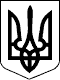 печерський районний суд міста києваСправа № 757/19831/17-кУ Х В А Л АІМЕНЕМ УКРАЇНИ  06 квітня 2017 року слідчий суддя Печерського районного суду м. Києва Шапутько С. В., за участю секретаря Капішон В. В., слідчого Матейчука Ю. А., розглянувши у судовому засіданні в м. Києві клопотання старшого слідчого Головного слідчого управління Національної поліції України Матейчука Ю. А. про тимчасовий доступ до речей і документів, -В С Т А Н О В И В :На розгляд до слідчого судді надійшло вказане клопотання.Обґрунтовуючи подане клопотання, сторона кримінального провадження вказує, що Головним слідчим управлінням Національної поліції України здійснюється досудове розслідування у кримінальному провадженні № 12016100000001288 від 30.08.2016 за фактом зловживання посадовими особами КП «КИЇВКОМУНСЕРВІС» своїм службовим становищем за ознаками кримінального правопорушення, передбаченого ч. 2 ст. 364 КК України.Під час досудового розслідування встановлено, що службові особи КП «Київкомунсервіс» (код ЄДРПОУ 33745659) діючи спільно за попередньою змовою зі службовими особами ПРАТ «КИЇВСПЕЦТРАНС» (код ЄДРПОУ 02772037), ТОВ «ВОЛОДАР - РОЗ» (код ЄДРПОУ 21701113), ТОВ «СЕЛТІК» (код ЄДРПОУ 23245193), ТОВ «СПЕЦКОМУНТЕХНІКА» (код ЄДРПОУ 24724487), ФІРМА «АЛЬФАТЕР КИІВ» (код ЄДРПОУ 25280118), КП «АВТОТРАНСПОРТНЕ ПІДПРИЄМСТВО ШЕВЧЕНКІВСЬКОГО РАЙОНУ» (код ЄДРПОУ 30723632), ТОВ «КРАМАР РІСАЙКЛІНГ» (код ЄДРПОУ 32068819), ПП «ОБУХІВМІСЬКВТОРРЕСУРСИ» (код ЄДРПОУ 32152706), ТОВ «УМВЕЛЬТ Україна» (код ЄДРПОУ 35391427), зловживаючи своїм службовим становищем, з метою одержання неправомірної вигоди для себе та третіх осіб, шляхом надання суб'єктам господарювання, які не мають необхідної матеріально-технічної бази для здійснення діяльності у сфері зберігання, утилізації, захоронення твердих відходів, здійснення діяльності у сфері поводження з твердими відходами ліцензій на право здійснення операцій у сфері поводження з твердими відходами, та здійснення неналежного контролю за додержанням ліцензійних умов провадження господарської діяльності із здійснення операцій у сфері поводження з твердими відходами, використовуючи для прикриття своєї злочинної діяльності ряд суб'єктів господарювання, створили злочинну схему для подальшого виведення грошових коштів отриманих за вивезення твердих відходів, шляхом перерахування отриманих коштів на рахунки підприємств з ознаками фіктивності для подальшої їх конвертації у готівку.Крім того, встановлено, що переведення безготівкових грошових коштів у готівку здійснювалось через рахунки ТОВ «УМВЕЛЬТ УКРАЇНА» (код ЄДРПОУ 35391427).На теперішній час у слідства виникла необхідність в тимчасовому доступі до оригіналів документів ТОВ «УМВЕЛЬТ УКРАЇНА» (код ЄДРПОУ 35391427), які знаходяться у володінні банківських установ.Слідчий зазначає, що відомості, які містяться у зазначених документах в сукупності з іншими матеріалами кримінального провадження мають суттєве значення для встановлення обставин кримінального провадження, зокрема інформації про здійснення перерахування коштів та зняття готівки з рахунків вказаних підприємств; про відділення банківських установ, де знімалися кошти; документи із вільними зразками підписів осіб, що здійснювали перерахування коштів та зняття готівки з рахунків вказаних підприємств та службових осіб останнього, необхідні для проведення відповідних експертиз.На підставі ст. 2 ст. 163 КПК України, слідчим суддею визнано можливим розглянути клопотання без виклику представника особи, у володінні якої знаходяться речі та документи.В судовому засіданні слідчий подане клопотання підтримав, з підстав викладених в ньому, просив задовольнити.Відповідно до ч. 1 ст. 159 КПК України тимчасовий доступ до речей і документів полягає у наданні стороні кримінального провадження особою, у володінні якої знаходяться такі речі і документи, можливості ознайомитися з ними, зробити їх копії та, у разі прийняття відповідного рішення слідчим суддею, вилучити їх (здійснити виїмку).Відповідно до положення ч.5 ст. 163 КПК України слідчий суддя задовольняє клопотання про тимчасовий доступ до речей і документів, якщо сторона кримінального провадження у своєму клопотанні доведе наявність достатніх підстав вважати, що ці речі і документи мають суттєве значення для встановлення важливих обставин у кримінальному провадженні.Згідно до ч. 6 ст. 163 КПК України слідчий суддя постановляє ухвалу про надання тимчасового доступу до речей і документів, які містять охоронювану законом таємницю, якщо сторона кримінального провадження доведе можливість використання як доказів відомостей, що містяться в цих речах і документах, та неможливість іншими способами довести обставини, які передбачається довести за допомогою цих речей і документів.Заслухавши пояснення слідчого, дослідивши матеріали, якими обґрунтовується подане клопотання, слідчий суддя дійшов висновку про наявність підстав для задоволення клопотання, так як слідчим у судовому засіданні доведена необхідність отримання доступу до вказаних документів, оскільки вони мають суттєве значення для встановлення важливих обставин у кримінальному провадженні, а відомості, які в них містяться, можуть бути використані як докази, довести ті обставини, які передбачається довести за допомогою цих речей і документів, іншим способом неможливо.На підставі викладеного та керуючись ст. ст. 160, 163, 164, 166, слідчий суддя,-У Х В А Л И В :Клопотання - задовольнити.Надати старшому слідчому ГСУ НП України Матейчуку Юрію Анатолійовичу, слідчому слідчої групи ГСУ НП України Полупану Євгенію Валерійовичу, слідчим слідчої групи у кримінальному провадженні № 12016100000001288, тимчасовий доступ до документів по рахунках ТОВ «УМВЕЛЬТ УКРАЇНА» (код ЄДРПОУ 35391427), з можливістю ознайомитися з ними та вилученням їх оригіналів (з обов'язковою заміною на їх копії), які перебувають у володінні ПАТ КБ «Приватбанк» (м. Дніпро, вул. Набережна Перемоги, 50), ПАТ «РАЙФФАЙЗЕН БАНК АВАЛЬ», (м. Київ, вул. Лєскова, 9) або за фактичним місцем знаходженням документів, а саме:- ПАТ КБ «Приватбанк» (код ЄДРПОУ 14360570, МФО 305299) - 26108000019985, 26102000049616, 26102000225021, 26008056203403, 26003056214282;- ПАТ «РАЙФФАЙЗЕН БАНК АВАЛЬ» (код ЄДРПОУ 14305909, МФО 300335) - 2610115812, 26002430944, 26007430949, 2604353521, 260582597, 260525495263, 2604365245, 26005498756, 26001498761, 2610121473- платіжні доручення та меморіальні ордери, які свідчать про надходження та використання коштів по банківським рахункам;- договори щодо розрахунково-касового обслуговування та надання послуг «клієнт банк» з зазначенням місця встановлення, заявок на надання зазначеної послуги, та документи щодо встановлення (перевірки) зазначеної послуги, співробітниками банку;- документи щодо придбання та видачі чекових книжок по банківським рахункам, векселів;- банківські виписки (роздруківки руху коштів) по всіх рахунках в паперовому та електронному вигляді (носії);- договори, оплата вартості товарів та послуг за якими здійснювалася шляхом перерахування грошових коштів на рахунки в банку та з указаних рахунків;- заяви на зняття грошових коштів (переведення на корпоративний рахунок), видаткові касові ордери на отримання готівки, грошові чеки з контрольною маркою на отримання готівки, доручення.- документи, на підставі яких купували, обмінювали іноземну валюту;- платіжні доручення в іноземній валюті та повідомлень про переказ коштів в іноземній валюті, а також документи подані зазначеними підприємствами до банку разом із платіжними дорученнями в іноземній валюті.Визначити строк дії ухвали тривалістю тридцять днів, який обраховувати з дня постановлення ухвали слідчим суддею.У разі невиконання ухвали про тимчасовий доступ до речей і документів слідчий суддя, суд за клопотанням сторони кримінального провадження, якій надано право на доступ до речей і документів на підставі ухвали, має право постановити ухвалу про дозвіл на проведення обшуку згідно з положеннями цього Кодексу з метою відшукання та вилучення зазначених речей і документів.Ухвала оскарженню не підлягає.Слідчий суддя                                                                                           С. В. ШапутькоУхвала виготовлена в 2-х примірниках.Примірник 1 знаходиться в матеріалах судового провадження № 757/19831/17-к.Примірник 2 та завірену копію ухвали надано слідчому Матейчуку Ю. А.Слідчий суддя                                                                                           С. В. ШапутькоКатегорія справи № Начало формы757/19831/17-кКонец формыНевідкладні судові розгляди; В порядку КПК України; Клопотання слідчого, прокурора, сторони кримінального провадження.Надіслано судом: 23.04.2017. Зареєстровано: 24.04.2017. Оприлюднено: 25.04.2017.